Hoonete ligikaudsed asukohadAbruka, Luksi kinnistuKat.tunnus:  34801:014:0012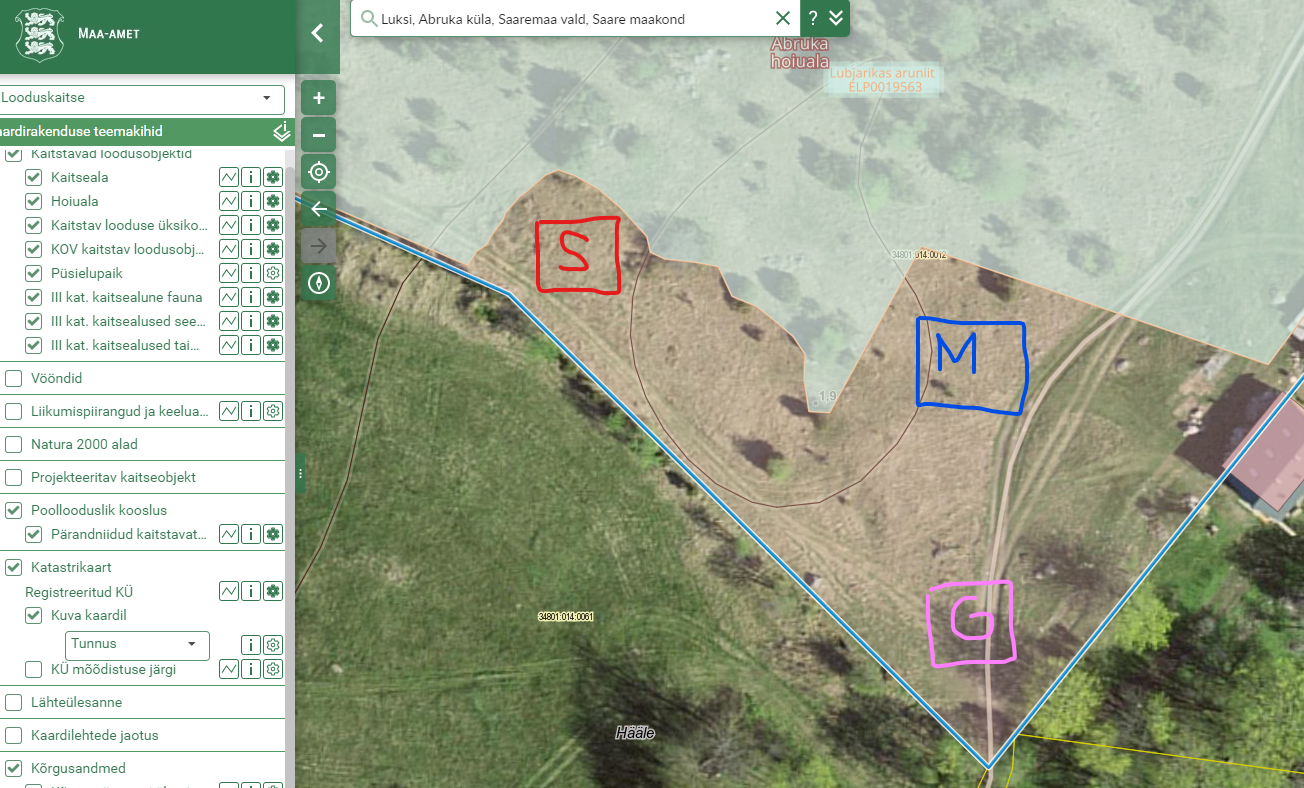 M – majaS – saunG – garaaž/kuurhttps://xgis.maaamet.ee/xgis2/page/app/looduskaitse